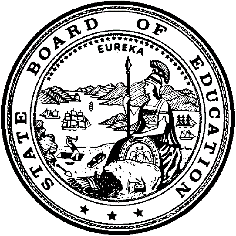 California Department of EducationExecutive OfficeSBE-003 (REV. 11/2017)pptb-adad-jan19item01California State Board of Education
January 2019 Agenda
Item #08SubjectCalifornia Assessment of Student Performance and Progress System and the English Language Proficiency Assessments for California: Approval of the 2019 Local Educational Agency Apportionment Rates for the California Assessment of Student Performance and Progress and Update on Program Activities.Type of ActionAction, InformationSummary of the Issue(s)This item requests approval of the 2019 local educational agency (LEA) apportionment rates for the California Assessment of Student Performance and Progress (CAASPP) as set forth in California Education Code (EC) Section 60640(I)(B)(2).This item also provides information on how the California Department of Education (CDE) is integrating CAASPP and the English Language Proficiency Assessments for California (ELPAC) programs, where appropriate. Updates on both assessment programs will be included in this and future items.In addition, updates are provided on cross-tabulation of statewide data; electronic reporting; CAASPP summative assessments; and technology.RecommendationThe CDE recommends that the SBE approve the following LEA apportionment rates, contingent upon the availability of an appropriation for this purpose, for tests administered as part of the CAASPP System during the 2018–19 school year:Per pupil administered any portion of the Smarter Balanced Summative Assessments for English language arts/literacy (ELA) and mathematics—$4.00Per pupil administered any portion of California Science Test (CAST)—$2.00Per pupil administered any portion of California Alternate Assessment (CAA) for ELA and mathematics—$5.00Per pupil administered any portion of the CAA for Science—$5.00Per pupil administered any portion of the California Spanish Assessment (CSA) who are English learners (ELs) whose primary language is Spanish in grades three through eight and high school—$5.00Per-pupil LEA apportionment reimbursement rate for preparing and providing required electronic test registration information to the contractor prior to the beginning of the LEA’s testing window for pupils mandated to be tested who were then not tested due to a significant medical emergency or parent/guardian exemption—$1.00Per-pupil LEA apportionment reimbursement rate for CDE-certified grade two diagnostic tests administered during the 2018–19 school year, at the option and cost of the LEA per EC Section 60644—$2.52.Brief History of Key Issues201920 Local Educational Agency Apportionment RatesEC Section 60640(l)(1) requires that the State Superintendent of Public Instruction (SSPI) apportion funds to LEAs for the administration of the CAASPP assessments.For the 2018–19 school year, the CAASPP System consists of the following assessments:Smarter Balanced Summative Assessments for ELA and mathematics in grades three through eight, and grade elevenCAST in grades five and eight and once in high school—grade ten, eleven, or twelveCSA for students who are ELs whose primary language is Spanish in grades three through eight and high school (Any other students who are administered this optional assessment will not receive an apportionment.)CAA for ELA and mathematics in grades three through eight, and grade elevenCAA for Science in grades five and eight and once in high school—grade ten, eleven, or twelveEC Section 60640(l)(1)(B)(2) states that the State Board of Education (SBE) shall annually establish the LEA apportionment rates for each CAASPP test administered and that the SBE take into account changes to LEA test administration activities, including, but not limited to, the number and type of tests administered, and changes in computerized test registration and administration procedures when establishing the apportionment rates. The recommended apportionment rates differ from the last SBE-approved apportionment rates. The first difference is related to the apportionment for the CAST. Previously, an LEA received an apportionment of $4.00 for each pupil administered any portion of the Smarter Balanced Summative Assessments for ELA and mathematics in grades three through eight, inclusive, and grade eleven, and/or the CAST in grades five and eight and once in high school—grade ten, eleven, or twelve. The CDE is recommending that the apportionment rate for the science assessments be decoupled from the ELA and mathematics assessments rate. The CDE recommends a $2.00 apportionment rate per pupil to LEAs for the administration of the CAST and a $4.00 apportionment rate per pupil to LEAs for the administration of the Smarter Balanced Summative Assessments. The difference in the rate is consistent with the differences in the test length between the CAST and the Smarter Balanced Summative Assessments. Therefore, LEAs that administer both the Smarter Balanced Summative Assessments and the CAST to eligible pupils in grades five, eight, and eleven will receive an apportionment of $6.00 per pupil. LEAs that administer the Smarter Balanced Summative Assessments to grade eleven pupils and the CAST to pupils in grade ten or twelve will receive an apportionment of $4.00 per pupil for the Smarter Balanced Summative Assessments and $2.00 per pupil for the CAST administration.The second difference relates to the apportionment rate for the CAAs. Similar to the recommended change related to the CAST, the CDE is recommending that the CAA for Science apportionment rate be decoupled from the CAA for ELA and mathematics rate. The CAA for Science consists of three embedded performance tasks, which are administered one-on-one after the student receives instruction in a specific content area throughout the course of the school year. Therefore, LEAs will be required to administer each embedded performance task on three separate occasions. The CDE recommends a $5.00 apportionment rate per pupil to LEAs for the administration of the CAA for Science. The CDE also recommends the SBE maintains the current apportionment rate for CAA for ELA and mathematics at $5.00 per pupil. For example, LEAs that administer both the CAA for ELA and mathematics and the CAA for Science to eligible pupils in grades five, eight, and eleven will receive an apportionment of $10.00 per pupil. LEAs that administer the CAA for Science to eligible high school pupils in grade ten or twelve will receive an apportionment of $5.00 per pupil. Lastly, the CDE is recommending a change to apportionment language to further clarify the $1.00 apportionment for students who are not tested. This apportionment is provided to LEAs for the preparation and submission of required electronic test registration information. The CDE is recommending language that clarifies that LEAs receive an apportionment of $1.00 for LEAs preparing and providing required electronic test registration information to the contractor for pupils mandated to be tested who were then not tested due to a significant medical emergency or parent/guardian exemption. The documentation of a significant medical emergency or parent/guardian exemption, both allowable reasons for not administering CAASPP assessments in state law, require that the LEA document such occurrence in the test registration system.State law does not authorize an apportionment to LEAs for administering the optional Smarter Balanced Interim Assessments or accessing formative tools (Digital Library) that are provided as a part of the CAASPP System. Additionally, state law does not authorize an apportionment to LEAs that administer the CSA to students who are not ELs whose primary language is Spanish in grades three through eight and high school.Assessment apportionments are not distributed until the following fiscal year, when all testing for the previous year has been completed; therefore, LEAs will be reimbursed in 2019–20 for testing that occurred in 2018–19. The assessment apportionment funds are unrestricted funds to reimburse LEAs for the costs including, but not limited to:Staffing costs, including the district coordinator, the test site coordinators, staff training, and other staff expenses related to testingExpenses related to testing incurred at the LEA level and school level Transportation costs for delivering and retrieving tests and test materials within the school districtCosts associated with the collection and submission of pupil demographic information intended to provide the complete and accurate data required for student group reporting per state regulationsEC Section 60810(a)(3) requires that the SSPI apportion funds to enable LEAs to meet the requirements of the administration of the ELPAC. ELPAC apportionment rates are not subject to annual renewal by the SBE. Because the apportionment rates for the ELPAC were approved by the SBE in November 2017 they are not part of this item.Development Activities for the Initial English Language Proficiency Assessments for California In spring 2018, approximately 25 percent of LEAs in California were identified by the CDE to take part in the 201819 Rotating Score Validation Process (RSVP). In this process, participating LEAs submitted Initial ELPAC tests that were administered from July 1 through October 31, 2018 to the testing contractor Educational Testing Service (ETS). The Initial ELPAC RSVP assists in producing item statistics, validating scores, and providing technical assistance for scoring. In November 2018, after completion of the aforementioned process, the Initial ELPAC Score Comparison Report, customized for each LEA, became available to LEAs that participated in the Initial ELPAC RSVP. The Comparison Report provides a comparison of the scores determined by ETS trained scorers and the scores entered into the Local Scoring Tool (LST) by the trained examiner. The report indicates the difference between the two scores and provides feedback on the local scoring process. The Initial ELPAC local score is the score of record; the ETS score is provided as a calibration tool and also provides critical data for use in the generation of item statistics used for evaluating item and test form difficulties. Participating LEAs can use the information in the Comparison Report to determine whether additional training is needed for staff administering and scoring the test or entering the data into the LST.In October through December 2018, the CDE conducted the Initial ELPAC Threshold Score Review Study. This study surveyed teachers with students who were administered the Initial ELPAC in fall 2018. Teachers confirmed the English Language Acquisition Status of their EL and initial fluent English proficient (IFEP) students. The results will be evaluated to provide information to the CDE about the placement of the initial threshold scores for the Initial ELPAC. If changes are needed, the CDE will include the changes to the proposed Initial ELPAC threshold scores in a memorandum to the SBE in February 2019, and then brought to the SBE for consideration in March 2019.201819 Summative English Language Proficiency Assessments for California Administration WindowOn February 1, 2019, the window for the second annual administration of the Summative ELPAC will open and continue through May 31, 2019.  During the 2017–18 summative window, approximately 1.1 million ELs were administered the ELPAC.Cross Tabulations for 2017–18 Statewide Smarter Balanced ResultsThe CDE CAASPP Results website at https://caaspp.cde.ca.gov/ provides detailed information on the performance of students on the Smarter Balanced Summative Assessments. Assessment results data are presented for ELA and mathematics by state, by county, by LEA, and by school for 13 different student groups. For example, users can look at a breakdown of English Proficiency by ethnicity.Starting with the 2016–17 CAASPP administration, cross-tabulations of statewide data for ethnicity and gender were made available on the CDE CAASPP results website. The tables provide the number of students with scores, the average scale score, the standard deviation, and the percent of students who met or exceeded standard for the specific group. The website was updated with the 2017–18 CAASPP results in November 2018.201819 CAASPP and ELPAC Electronic ReportingBeginning with the spring 2018–19 CAASPP and ELPAC administrations, Student Score Reports (SSRs) for all summative CAASPP and ELPAC assessments will be provided electronically. In October, November and December of 2018, ETS conducted integration testing with parent and student portal vendors to ensure a successful integration with the Amazon Web Service (AWS) cloud where copies of the SSR are stored electronically. A list of these vendors and the integration testing schedule can be found on the Student Score Report page of the CAASPP Portal website at http://www.caaspp.org/administration/reporting/parent-student-intergration-testing-schedule-for-ssrs.html. As a follow up to an October 3, 2018 webcast on preparing technology for 2018–19 online testing, ETS, in conjunction with the CDE, conducted a webinar for LEA technology coordinators and LEA CAASPP and ELPAC coordinators on November 7, 2018. The webinar covered the specific requirements for providing parent and guardian access to electronic SSRs through parent or student portals. The presentation also detailed the additional options LEAs have for obtaining SSRs and making them available to parents. Case studies and links to other resources also were included. The primary mode for delivery of electronic SSRs is for parents to access electronic SSRs using a locally provided parent or student portal that retrieves the SSR directly from the AWS. LEAs that are not prepared to implement this delivery method have three other options for making the SSR available to the parent. An LEA may download SSRs from the Test Operations Management System (TOMS) and make them available electronically via a secure local method such as password protecting the SSR and attaching it to an e-mail. Another option is for the LEA to download SSRs from the TOMS, print them, and provide them to parents through the mail or other means. LEAs that are not equipped to implement any of the previous methods may purchase paper SSRs from Educational Testing Service (ETS).To support LEAs with the transition to electronic reporting, content has been posted on the CAASPP Portal website at http://www.caaspp.org/ and the ELPAC Portal website at http://elpac.org/ to help LEAs prepare for electronic reporting. Specific guidance is provided to help LEAs select a method of making SSRs available to parents and the specific requirements of each option. In addition, the CDE released an application for assisting LEAs with the cost of ordering printed SSRs from ETS if they are unable to implement electronic reporting for 2018–19 and demonstrate the highest needs. In addition, several resources were created specifically to support LEA staff in communicating with parents and guardians about the new process for accessing their child’s SSR. To assist with the LEA’s communication efforts to parents and guardians, resources are available to LEAs on the CAASPP Portal website at http://www.caaspp.org/ and the ELPAC Portal website at http://elpac.org/.  The following resources can be used or modified for use by the LEA:Flyer describing the benefits of electronic SSRsParent notification letter templates Frequently asked questions for parents and guardiansIn February 2019, the SSR functionality will go live in preparation for 2018–19 reporting. To establish a secure connection between TOMS and a locally provided parent or student portal, LEA CAASPP and ELPAC coordinators will establish credentials (i.e., a username and password) that can be provided to the LEA’s parent or student portal vendor. 201819 CAASPP Summative AssessmentsThe CAASPP summative assessments consist of the Smarter Balanced Summative Assessments for ELA and mathematics; CAA for ELA and mathematics; CAST; CAA for Science; and CSA. Detailed information on the available and selected testing window, item types, participants, and grade levels for each CAASPP assessment is provided in the CDE 2018–19 California Assessment System document at https://www.cde.ca.gov/ta/tg/ai/documents/calassesssystem.pdf. English Language Arts/Literacy and MathematicsThe 2018–19 school year marks the fifth year students will participate in the Smarter Balanced Summative Assessments for ELA and mathematics and the fourth year of the operational administration of the CAA for ELA and mathematics. The testing windows for the ELA and mathematics summative assessments will begin on January 8, 2019. All ELA and mathematics summative assessments continue through the LEA’s selected testing window, their last day of instruction, or July 15, 2019, whichever comes first.California Science TestThe first operational CAST administration will be launched on January 8, 2019, and the braille version of the CAST will be available on April 1, 2019. Students will be administered a brief survey at the end of the CAST––three questions in grades five and eight, and four questions in high school. The questions will ask students how the test items tie to their experiences with science instruction in the classroom. The questions were written by the independent evaluator contractor, Human Resources Research Organization (HumRRO) and are intended for use in the analyses of the CAST.In addition, an updated periodic table is now available for all students on the practice and training tests and will be available on the operational test. Unlike last year, this table can be resized and moved within the item and is accessible for students. For use in the classroom, educators can access the printed version of the periodic table on the CAASPP Portal website at http://www.caaspp.org. California Alternate Assessment for ScienceIn December 2018, ETS conducted a webcast regarding the administration of the CAA for Science. The primary target audience was LEA CAASPP coordinators, although site coordinators and test examiners involved with scheduling and administering the CAAs also were invited to attend. The webcast was approximately one hour in length, and provided an overview that focused on scheduling, changes from the prior year, and key resources for successful testing. The field test for the CAA for Science will be launched on January 8, 2019.California Spanish AssessmentOn November 5–6, 2018, California educators participated in a Data Review meeting, led by ETS, to review field test data for the CSA. Based on a review of the item statistics and the content of the specific items at each grade/grade band, educators recommended the acceptance or rejection of items. Once the recommendations were reconciled with the CDE, ETS began moving forward with the development of the operational CSA test forms for the CDE’s review and approval. The operational CSA will be available on April 1, 2019.Technology UpdateThe CDE continues to assist the K–12 High Speed Network (K12HSN) with the implementation of the Broadband Infrastructure Improvement Grant (BIIG) programs, which are designed to assist schools in improving their connection to the Internet to administer computer-based assessments. As of December 2018, 164 of the 165 BIIG 1.0 projects were complete, with approximately $895,000 of the grant award remaining. Of the 214 BIIG 2.0 projects, 171 are complete, with approximately $14.8 million of the grant award remaining. A fourth round of the BIIG 2.0 projects is in the bid process to utilize the remaining funds. Both BIIG 1.0 and BIIG 2.0 grant awards must be spent entirely by June 30, 2020.Summary of Previous State Board of Education Discussion and ActionIn December 2018, the CDE provided the SBE with an Information Memorandum that gave an update on the 2017–18 public releases for the Initial California English Language Development Test, the Physical Fitness Test, and the preliminary indicators for the CAST field test and the CAA for Science, year two pilot https://www.cde.ca.gov/be/pn/im/infomemodec2018.aspIn November 2018, the CDE provided the SBE with updates on CAASPP System activities, requested approval of the proposed contract amendment for the CAASPP contract with ETS to include the integration of the ELPAC, and requested approval of the proposed contract amendment to the University of California, Santa Cruz (UCSC) interagency agreement to provide an educator reporting system (https://www.cde.ca.gov/be/ag/ag/yr18/documents/nov18item08.docx)(https://www.cde.ca.gov/be/ag/ag/yr18/documents/nov18item08a1.pdf)(https://www.cde.ca.gov/be/ag/ag/yr18/documents/nov18item08a2.pdf)(https://www.cde.ca.gov/be/ag/ag/yr18/documents/nov18item08a3.pdf)(https://www.cde.ca.gov/be/ag/ag/yr18/documents/nov18item08a4.xlsx)(https://www.cde.ca.gov/be/ag/ag/yr18/documents/nov18item08a5.pdf)(https://www.cde.ca.gov/be/ag/ag/yr18/documents/nov18item08a6.xlsx).In October 2018, the CDE provided the SBE with an information memorandum that provided an update on the SSR for 2018–19 and beyond (https://www.cde.ca.gov/be/pn/im/documents/memo-pptb-adad-oct18item01.docx).In September 2018, the CDE provided the SBE with updates on the CAASPP System, including a presentation on the Electronic Reporting Pilot (https://www.cde.ca.gov/be/ag/ag/yr18/documents/sep18item03.docx).In August 2018, the CDE provided the SBE with an information memorandum that provided an update on the development of both new science assessments, the CAST and the CAA for Science (https://www.cde.ca.gov/be/pn/im/documents/memo-pptb-adad-aug18item01.docx).In July 2018, the SBE approved a request for authority to enter into negotiations to amend ETS’s CAASPP contract to include the integration of the ELPAC and enter into negotiations with UCSC for an interagency agreement to provide an educator reporting system (https://www.cde.ca.gov/be/ag/ag/yr18/documents/jul18item03.docx). In June 2018, the CDE provided the SBE with an Information Memorandum that included an update on the ELPAC and a review of the preliminary results of the Enhanced Assessment Grant for the Smarter Balanced Summative Assessments (https://www.cde.ca.gov/be/pn/im/documents/memo-pptb-adad-jun18item02.docx) (https://www.cde.ca.gov/be/pn/im/documents/memo-pptb-adad-jun18item02a01.pdf).In May 2018, the CDE provided the SBE with updates on the CAASPP System (https://www.cde.ca.gov/be/ag/ag/yr18/documents/may18item03.docx).In March 2018, the CDE provided the SBE with updates on the CAASPP System (https://www.cde.ca.gov/be/ag/ag/yr18/documents/mar18item08.docx).In January 2018, the SBE approved the CAA for Science test blueprint, general achievement level descriptors (ALDs), and score reporting structure (https://www.cde.ca.gov/be/ag/ag/yr18/documents/jan18item06.docx).In January 2018, the SBE approved LEA apportionment rates for the 2017–18 CAASPP test administration and CDE-approved grade two diagnostic assessments(https://www.cde.ca.gov/be/ag/ag/yr18/documents/jan18item06.docx)In December 2017, the CDE provided the SBE with an Information Memorandum that included updates on the CAASPP System (https://www.cde.ca.gov/be/pn/im/documents/memo-pptb-adad-dec17item01.doc)(https://www.cde.ca.gov/be/pn/im/memo-pptb-adad-dec17item01a01.asp).In November 2017, the SBE approved the CAST and CSA test blueprints, general ALDs, and score reporting structures (https://www.cde.ca.gov/be/ag/ag/yr17/documents/nov17item07.doc).In October 2017, the CDE provided the SBE with an Information Memorandum that included updates on the CAASPP System (https://www.cde.ca.gov/be/pn/im/documents/memo-pptb-adad-oct17item02.doc).In January 2017, the SBE approved LEA apportionment rates for the 2016–17 CAASPP test administration and CDE-approved grade two diagnostic assessments (https://www.cde.ca.gov/be/ag/ag/yr17/documents/jan17item09.doc).In September 2016, the SBE approved the CSA high-level test design (HLTD), including the test purpose (https://www.cde.ca.gov/be/ag/ag/yr16/documents/sep16item04.doc).In July 2016, the SBE approved the CAA for Science HLTD (https://www.cde.ca.gov/be/ag/ag/yr16/documents/jul16item01.doc). In January 2016, November 2015, and September 2015, the CDE provided the SBE with updates on the California Next Generation Science Standards (CA NGSS) assessments (https://www.cde.ca.gov/be/ag/ag/yr16/documents/jan16item03.doc)(https://www.cde.ca.gov/be/ag/ag/yr15/documents/nov15item03.doc)(https://www.cde.ca.gov/be/ag/ag/yr15/documents/sep15item01.doc).In January 2016, the SBE approved the CAASPP SSR for 2016–17 and beyond (https://www.cde.ca.gov/be/ag/ag/yr16/documents/jan16item04.doc). In January 2016, the SBE approved LEA apportionment rates for the 2015–16 CAASPP test administration and CDE-approved grade two diagnostic assessments (http://www.cde.ca.gov/be/ag/ag/yr16/documents/jan16item24.doc).In July 2015, June 2015, and May 2015, the CDE provided the SBE with updates on the CA NGSS assessments (https://www.cde.ca.gov/be/ag/ag/yr15/documents/jul15item03.doc)(https://www.cde.ca.gov/be/pn/im/documents/memo-dsib-adad-jun15item03.doc) (https://www.cde.ca.gov/be/ag/ag/yr15/documents/may15item02.doc).In May 2015, the SBE designated ETS as the CAASPP contractor for the 2015–16, 2016–17, and 2017–18 test administrations, including the test development, pilot testing, and field testing of three new CA NGSS science assessments (including the CA NGSS alternate assessment for students with the most significant cognitive disabilities) in the grades and content areas to be approved by the SBE (http://www.cde.ca.gov/be/ag/ag/yr15/documents/may15item02.doc).In March 2015, the SBE approved the CAASPP SSR, with technical edits (http://www.cde.ca.gov/be/ag/ag/yr15/documents/mar15item03.doc). In January 2015, the SBE approved LEA apportionment rates for the 2014–15 CAASPP test administration and CDE-approved grade two diagnostic assessments (http://www.cde.ca.gov/be/ag/ag/yr15/documents/jan15item14.doc).In January 2014, the SBE approved LEA apportionment rates for the 2013–14 CAASPP test administration (http://www.cde.ca.gov/be/ag/ag/yr14/documents/jan14item14.doc).Fiscal AnalysisThe proposed 2018–19 Budget Act includes the funding necessary for the 2018–19 CAASPP administration contract activities. Funding for 2019–20 and beyond will be contingent on an annual appropriation being made available from the Legislature in future fiscal years. For consideration for the 2019–20 Governor’s budget, the CDE provided the Department of Finance (DOF) estimated costs for each test to be administered in 2018–19 for statewide assessment apportionments. Using the recommended per-pupil rates for 2018–19 CAASPP testing, the cost estimate total provided to DOF was $16.6 million (see Table 2). Had the CDE used the 2017–18 SBE-approved rates, the cost estimate would have been $15.9 million for 2018–19. The projected apportionment costs for 2019–20 are based on the estimates in Table 2. Table 2. Estimated Apportionment Costs for 2018–19 CAASPP TestingAttachment(s)Attachment 1:  Outreach and Professional Development Activities (8 Pages)Outreach and Professional Development Activities October to December 2018The California Department of Education (CDE), in coordination with California Assessment of Student Performance and Progress (CAASPP) and English Language Proficiency Assessments for California (ELPAC) contractors, has provided a variety of outreach activities, including in-person workshops, focus group meetings, and presentations throughout the state to prepare local educational agencies (LEAs) for the administration of the CAASPP System and ELPAC. In addition, the CDE continues to release information regarding assessment program updates, including weekly updates, on its website and through listserv email. The following tables provide descriptions of outreach and professional development activities during October and December 2018.Table 1. TrainingsTable 2. Advisory Panel/Review Committee MeetingsTable 3. Presentations by CDE StaffAssessmentPer Pupil RateEstimated Pupil PopulationEstimated Apportionment for 2018–19 TestingSmarter Balanced Summative Assessments for ELA or mathematics$4.003,300,000$13,200,000CAST$2.001,500,000$3,000,000CSA$5.0010,000$50,000CAA for ELA or mathematics$5.0040,000$200,000CAA for Science$5.0027,500$137,500Grade 2 diagnostic assessments for ELA or mathematics$2.52420,000$1,058,400Students not tested due to emergency & parent/guardian exemptions $1.0024,900$24,900TotalN/AN/A$16,611,900Date(s)LocationEstimated Number of AttendeesDescription10/8–11Sacramento21English Language Proficiency Assessments for California (ELPAC) Item Writer TrainingCalifornia educators were trained on how to write items for the ELPAC.11/7Webcast520Electronic Student Score Report for 2018–19 WebcastThe webcast covered the specific requirements for providing parent/guardian access to electronic Student Score Reports (SSRs) through parent or student portals. The presentation also detailed the additional options LEAs have for obtaining SSRs and making them available to parents. Case studies and links to other resources also were included.11/1Palm Springs672018–19 Summative ELPAC Administration and Scoring Training The training provided an overview of the test administration. A majority of the training day was spent on the administration and scoring of the Speaking domain.11/2Riverside1052018–19 Summative ELPAC Administration and Scoring Training The training provided an overview of the test administration. A majority of the training day was spent on the administration and scoring of the Speaking domain.11/6Stockton932018–19 Summative ELPAC Administration and Scoring Training The training provided an overview of the test administration. A majority of the training day was spent on the administration and scoring of the Speaking domain.11/7Merced562018–19 Summative ELPAC Administration and Scoring Training The training provided an overview of the test administration. A majority of the training day was spent on the administration and scoring of the Speaking domain.11/8Madera812018–19 Summative ELPAC Administration and Scoring Training The training provided an overview of the test administration. A majority of the training day was spent on the administration and scoring of the Speaking domain.11/9Visalia1412018–19 Summative ELPAC Administration and Scoring Training The training provided an overview of the test administration. A majority of the training day was spent on the administration and scoring of the Speaking domain.11/13Burbank1632018–19 Summative ELPAC Administration and Scoring Training The training provided an overview of the test administration. A majority of the training day was spent on the administration and scoring of the Speaking domain.11/14Santa Ana1332018–19 Summative ELPAC Administration and Scoring Training The training provided an overview of the test administration. A majority of the training day was spent on the administration and scoring of the Speaking domain.11/15Torrance932018–19 Summative ELPAC Administration and Scoring Training The training provided an overview of the test administration. A majority of the training day was spent on the administration and scoring of the Speaking domain.11/16Pomona1112018–19 Summative ELPAC Administration and Scoring Training The training provided an overview of the test administration. A majority of the training day was spent on the administration and scoring of the Speaking domain.11/27Concord1262018–19 Summative ELPAC Administration and Scoring Training The training provided an overview of the test administration. A majority of the training day was spent on the administration and scoring of the Speaking domain.11/29Sacramento1482018–19 Summative ELPAC Administration and Scoring Training The training provided an overview of the test administration. A majority of the training day was spent on the administration and scoring of the Speaking domain.12/12WebcastTBDHow to Administer the California Alternate Assessment for ScienceThe webcast covered how to prepare for and administer the California Alternate Assessment (CAA) for Science. The presentation also included guidance for conducting orienting activities and individualization.Date(s)LocationEstimated Number of AttendeesDescription11/5–6Sacramento17California Spanish Assessment (CSA) Field Test Data Review MeetingThe two-day meeting was conducted with California educators to review data of Spanish items tested in the 2018–19 field test for inclusion in the operational item pool.11/15Sacramento100Special Education Administrators of County Offices MeetingThe presentation provided updates on the development of the CAAs for English language arts/literacy (ELA), mathematics, and science.11/27–29Sacramento10CAA for ELA and Mathematics Item Writing WorkshopThe two-day meeting was conducted to train educators on the item writing process and to write new CAA for ELA and mathematics items.12/5Sacramento10Statewide Assessment Stakeholders In-Person MeetingPresentations were provided on the following topics:Assessment priorities and directionsTimeline of assessment activities and training planReporting results California Science Test (CAST)ELPACDate(s)LocationEstimated Number of AttendeesDescription11/12–14Anaheim2550 per sessionCalifornia Educational Research Association ConferencePresentations were provided on the following assessment and accountability topics:Career Readiness, A Veteran’s PerspectiveDid We Make a Difference? Evaluating Individual and Group-level Changes Using Smarter Balanced Scale ScoresGrowing Up: Different Ways to Look at Student Growth for AccountabilityEvidence-based Improvements for ELPAC AccessibilityA California Science Test (CAST) Forecast: How English Language Arts and Math Performance Relates to Science?A Smarter Reporting System: Designed By Teachers for Teachers Cognitive Labs for Students with Visual Impairments: Enhancing CAST Accessibility through TwinningLeveraging the Full Suite of Smarter Balanced Assessment Components to Support Teaching and LearningMoving Student Score Reports into the 21st CenturyDeconstructing the Design and Expectations of the California Science Test11/12–14Anaheim1030 per sessionCalifornia Educational Research Association ConferenceCDE ChatsPresentations were provided on the following topics:ELPAC Question and Answer (Q & A) SessionState Assessment Resources to Support FamiliesScience Assessments Q & A Session11/13–16Sacramento20California Educational Technology Professionals Association ConferenceA presentation was provided on the following topic:Moving Student Score Reports into the 21st Century11/30–12/2Pasadena4070 per session2018 California Science Education ConferencePresentations were provided on the following topics:Deconstructing the Design and Expectations of the California Science Test Cognitive labs for Students with Visual Impairments: Enhancing CAST Accessibility through Twinning12/3–4San Francisco5080 per session2018 Accountability Leadership InstituteA presentation was provided on the following topics:Update on the ELPAC and the California Spanish AssessmentLeveraging the Full Suite of Smarter Balanced Assessment Components to Support Teaching and Learning12/10–11San Francisco702018 California Charter Schools Leadership ConferenceProvided a presentation on the following topic:Overview of the Interim Assessment Reporting System and recent enhancements